Publicado en Madrid el 05/12/2022 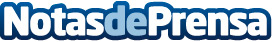 Crece un 190% el interés por la vivienda asequible incentivada, pero aconsejan recurrir a expertos para gestionarla según The Simple RentCualquier propietario privado podrá ofrecer su inmueble y beneficiarse de hasta un 90% en bonificaciones sobre el IRPF, sin embargo, los expertos recomiendan acudir a inmobiliarias especializadas que puedan asesorar y tramitar correctamente las gestionesDatos de contacto:The Simple Rent605065567Nota de prensa publicada en: https://www.notasdeprensa.es/crece-un-190-el-interes-por-la-vivienda Categorias: Inmobiliaria Finanzas Marketing Recursos humanos http://www.notasdeprensa.es